          J Í D E L N Í Č E K   ŠJ ŠKOLSKÁ                                                 OBSAHUJE  ALERGEN                                                                                                                                                   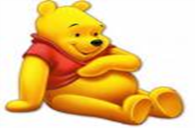                                                                  29. dubna  2024  -   3. května 2024PONDĚLÍ    Přesnídávka		chléb pšeničný žitný/pomazánka tvarohová rozhuda s jarní cibulkou/mléko	    	             		               1/7/7   Polévka		mrkvová s rýží a pažitkou											 3	     	                   Hlavní jídlo		grenadýrský pochod (těstoviny zapečené s bramborem)/celerový salát s hruškami/ledový čaj				 1.1,3,7/9/-	      Svačina		domácí perník/vanilkový mléčný koktejl/jablko								               7,1.1,3/7/-							   		       	ÚTERÝ  	     Přesnídávka		smetanový jogurt s ovocným müsli/čaj – jahody se smetanou/pomeranč					7,6,1.1,1.4,8.2,12/-/-	     Polévka		květáková s muškátovým oříškem a hrachovými vločkami						        1.1,7,3	     Hlavní jídlo		moravský vrabec/kysané zelí/chlupatý knedlík/minerálka	1.1/1.1/1.1/-		     Svačina		chléb pšeničný žitný/pomazánkové máslo, vařená vejce, jarní cibulka /mléko	1/3,7/7STŘEDA     STÁTNÍ SVÁTEKČTVRTEK   Přesnídávka	  	chléb pšeničný žitný/pom. sardinková, okurek/mléčná káva/banán						  1/7,4/7/-     Polévka 	              kapustová										  	 	 	   1.1				     Hlavní jídlo		hovězí na rajčatech/brambory/ledový salát/voda s hřebíčkem							   1.1/-/-/- 	     Svačina		hermelínový salát sypaný krutonky/carotelka    			   1.1,7,3/-                                                                         PÁTEK       Přesnídávka		chléb žitný tmavý/brynzová pěna, paprika/mléko	    1.1,1.2/7/7    Polévka		drůbeží vývar s tarhoňou a libečkem						  	    1.1,7,6,9 		      	    Hlavní jídlo		kuře po šumavsku  (hřiby, smetana)/houskový knedlík/pomerančový džus	    1.1,7/1.1,3,7/-	    Svačina		loupáček/malinové mléko/mandarinka									                   1.1,6,7,1.3/7/- Jídelní lístek sestavila a schválila: Anna Němcová - vedoucí ŠJ / Monika Patalová - vedoucí kuchařka. Pitný režim dodržován během celého dne.  Ovoce a zelenina dle nabídky dodavatele -  Změna jídelníčku a alergenů vyhrazena!         STRAVA JE URČENA K OKAMŽITÉ SPOTŘEBĚSEZNAM ALERGENŮ: 1 obiloviny obsahující lepek (1.1 pšenice, 1.2 žito, 1.3 ječmen, 1.4 oves, 1.5 špalda, 1.6 kamut) a výrobky z nich, 2 korýši a výrobky z nich, 3 vejce a výrobky z nich, 4 ryby a výrobky z nich, 5 podzemnice olejná (arašídy) a výrobky z nich, 6 sójové boby (sója) a výrobky z nich, 7 mléko a výrobky z něj, 8 skořápkové plody (8.1 mandle, 8.2 lískové ořechy, 8.3 vlašské ořechy, 8.4 kešu, 8.5 pekanové ořechy, 8.6 para ořechy, 8.7 pistácie, 8.8 makadamie) a výrobky z nich, 9 celer a výrobky z něj, 10 hořčice a výrobky z ní, 11 sezamová semena (sezam) a výrobky z nich, 12 oxid siřičitý a siřičitany, 13 vlčí bob (lupina) a výrobky z něj, 14 měkkýši a výrobky z nich